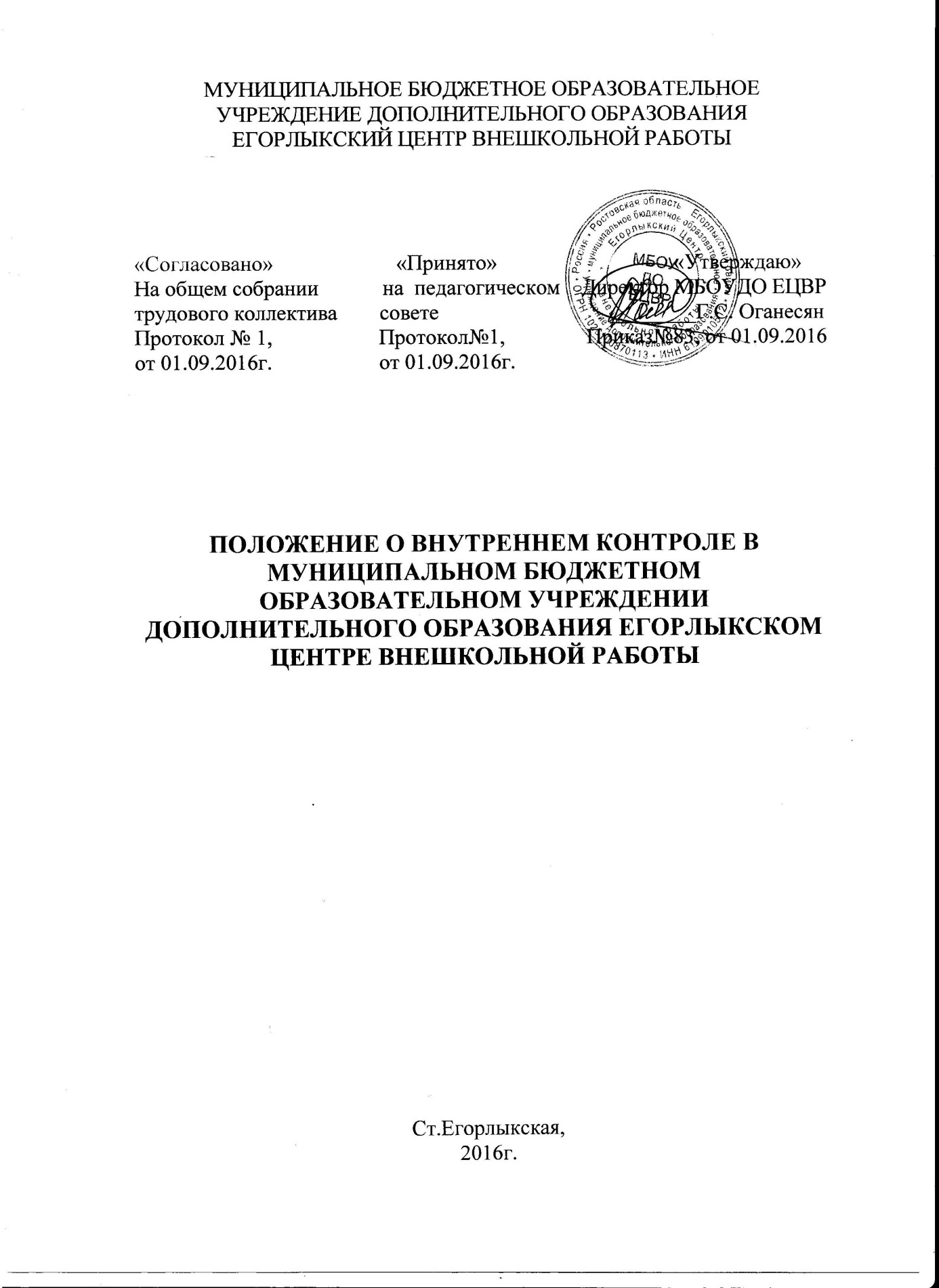                                        1.Общие положенияНастоящее Положение разработано в соответствии с Федеральным законом №273-ФЗ  «Об образовании в Российской Федерации», приказом Министерства образования и науки Российской Федерации от 29 августа 2013 г. №1008 «Порядок организации и осуществления образовательной деятельности по дополнительным общеобразовательным программам», Уставом МБОУДО Егорлыкского Центра внешкольной работы (далее – МБОУДО ЕЦВР) нормами и правилами СанПиН 2.4.4.3172-14, локальными нормативными актами МБОУДО  ЕЦВР.Внутренний контроль в МБОУДО ЕЦВР - управленческая функция, направленная на проверку состояния образовательного процесса, получения достоверного знания о ходе и результатах деятельности МБОУДО ЕЦВР и принятия управленческого решения. Под внутренним контролем понимается проведение членами администрации, методистами МБОУДО ЕЦВР наблюдений, обследований, осуществляемых в порядке руководства и контроля в пределах своей компетенции за соблюдением работниками  МБОУДО ЕЦВР законодательных и иных нормативно-правовых актов Российской Федерации, муниципалитета, МБОУДО  ЕЦВР в области образования.Положение регламентирует содержание и порядок проведения внутреннего контроля в МБОУДО ЕЦВР, его организационные формы, виды и методы. Основным объектом внутреннего контроля является педагогическая деятельность. Основным предметом внутреннего контроля является, соответствие результатов деятельности педагогов законодательству Российской Федерации (Трудовой кодекс, Гражданский кодекс, Федеральный закон «Об образовании Российской Федерации» и др.), нормативно - правовым актам (Постановления Правительства РФ, а также отраслевые постановления, письма, рекомендации, приказы всех уровней), включая приказы, распоряжения по МБОУДО ЕЦВР и решения административных, методических и педагогических советов.                          2. Цели и задачи внутреннего контроля2.1. Целью внутреннего контроля является совершенствование деятельности МБОУДО ЕЦВР, повышение профессионального мастерства всех категорий работников (административного, педагогического, обслуживающего и вспомогательного персонала), улучшение качества образовательного процесса.2.2.  Основными задачами внутреннего контроля являются:компетентная проверка исполнения нормативно-правовых актов, регламентирующих деятельность МБОУДО ЕЦВР;анализ причин, лежащих в основе нарушений, принятие мер по их предупреждению;умелое, корректное оперативное исправление недочетов в деятельности исполнителей.2.3. Анализ и экспертная оценка эффективности результатов деятельности педагогических работников;совершенствование качества воспитания и образования обучающихся с одновременным повышением ответственности должностных лиц за конечный результат.2.4. Изучение и анализ результатов деятельности работников, выявление положительных и отрицательных тенденций в организации образовательного процесса и разработка на этой основе предложений по изучению, обобщению и распространению педагогического опыта и устранению негативных тенденций;оказание методической помощи педагогическим работникам в процессе контроля.2.5. Анализ результатов реализации приказов и распоряжений по МБОУДО ЕЦВР.2.6. Анализ и прогнозирование тенденций развития образовательного процесса в МБОУДО ЕЦВР.                 3. Организация, методы и виды контроля.3.1. Функции внутреннего контроля:информационно-аналитическая;контрольно-диагностическая;коррективно-регулятивная.Контроль осуществляется директором МБОУДО ЕЦВР, методистами с привлечением других специалистов или созданной для этих целей комиссией, в рамках полномочий, определенных приказом директора и согласно утвержденному плану проверок с использованием методов документального контроля.Директор МБОУДО ЕЦВР и (или) по его поручению методисты или экспертная комиссия вправе осуществлять внутренний контроль результатов деятельности работников по вопросам:соблюдения законодательства Российской Федерации в области образования;осуществления государственной политики в области образования;использования финансовых и материальных средств,  в соответствии с нормативами;использование методического обеспечения в образовательном процессе;реализации утверждённых дополнительных общеобразовательных программ и учебных планов;соблюдения Устава, Правил внутреннего трудового распорядка и иных локальных актов МБОУДО  ЕЦВР;соблюдения порядка проведения промежуточной и итоговой диагностики обучающихся;другим вопросам в рамках компетенции директора МБОУДО ЕЦВР.3.2. Внутренний контроль проводится в виде плановых или оперативных проверок, мониторинга, проведения административных работ.Плановые проверки осуществляются в соответствии с утверждённым планом-графиком и с определенной периодичностью. Информация о проведении плановых проверок доводится до членов педагогического коллектива в начале учебного года.3.3.Оперативные проверки осуществляются в целях установления фактов и проверки сведений о нарушениях, указанных в обращениях обучающихся и их родителей и руководителей тех общеобразовательных учреждений, на базе которых реализуются дополнительные общеобразовательные программы для детей. Оперативные проверки также служат цели урегулирования конфликтных ситуаций в отношениях между участниками образовательного процесса.3.4. Внутренний контроль в виде мониторинга предусматривает сбор, системный учет, обработку и анализ информации об организации и результатах образовательного процесса для эффективного решения задач управления качеством образования (результаты образовательной деятельности, состояние здоровья обучающихся, исполнительская дисциплина, методическое обеспечение, диагностика педагогического мастерства и т.п.).3.5. Внутренний контроль в виде административной работы осуществляется директором МБОУДО ЕЦВР с целью проверки успешности обучения.Виды внутреннего контроля:предварительный - предварительное знакомство с деятельностью педагогических работников;текущий - непосредственное наблюдение за образовательно - воспитательным процессом;итоговый - изучение результатов работы МБОУДО  ЕЦВР, педагогов за полугодие и учебный год.3.6. При оценке педагога в рамках внутреннего контроля учитывается:выполнение дополнительных общеобразовательных программ в полном объёме (прохождение материала, проведение практических работ, выставок, концертов, соревнований, конкурсов, экскурсий и т.д.);сохранность контингента обучающихся с момента создания группы;уровень знаний, умений и навыков и развитие обучающихся;степень самостоятельности обучающихся;совместная деятельность педагога и ребёнка;наличие положительного эмоционального микроклимата;умение отбирать содержимое учебного материала (подбор дополнительной литературы, информации, иллюстраций и т.д.);способность к анализу педагогических ситуаций, рефлексии, самостоятельному контролю,  за результатами педагогической деятельности;умение обобщать свой опыт;способность к самообразованию.3.7. Методами внутреннего контроля могут быть:анализ документации;обследование;наблюдение;анкетирование;тестирование;опрос участников образовательного процесса;мониторинг;анализ самоанализа учебного занятия;беседа;результативность участия обучающихся в конкурсах.3.8. Типы внутреннего контроля:контроль за работой одного педагога (персональный);тематический;комплексный (фронтальный).4.Порядок и правила проведения внутреннего контроля:Директор издает приказ (распоряжение) о сроках и теме предстоящей проверки, составе комиссии, устанавливает срок предоставления итоговых материалов, план-задание;план - задание определяет вопросы конкретной проверки и должно обеспечить достаточную информированность и сравнимость результатов внутреннего контроля для подготовки итогового документа по отдельным разделам деятельности МБОУДО ЕЦВР в целом, по отдельным дополнительным общеобразовательным программам или педагогического работника в частности;продолжительность тематических или комплексных проверок определяется одновременно с планом - заданием и не должна превышать 10 дней;экспертные опросы и анкетирование обучающихся проводятся только в том случае, если в этом есть объективная необходимость;при проведении планового контроля не требуется дополнительного предупреждения педагога, если в месячном плане указаны сроки контроля, в экстренных случаях директор и методисты могут посещать учебные занятия педагогов без предварительного предупреждения;при проведении оперативных проверок педагог предупреждается не менее чем за 1 день до посещения учебного занятия.Основания для проведения внутреннего контроля:план проведения проверок;проверка состояния дел для подготовки управленческих решений;обращение физических и юридических лиц по поводу нарушений в области образования.Результаты внутреннего контроля оформляются в виде аналитической справки, справки о результатах внутреннего контроля или доклада о состоянии дел по проверяемому вопросу или иной формы, установленной в МБОУДО ЕЦВР. Итоговый материал должен содержать констатацию фактов, выводы и, при необходимости, предложения.По итогам внутреннего контроля в зависимости от его целей и задач, а также с учетом реального положения дел проводятся заседания Педагогического совета, производственные совещания, совещания при директоре. Сделанные замечания и предложения фиксируются в документации МБОУДО ЕЦВР. Результаты внутреннего контроля могут учитываться при проведении аттестации педагогических работников, но не являются основанием для заключения экспертной группы.Директор МБОУДО ЕЦВР по результатам внутреннего контроля принимает следующие решения:об издании соответствующего приказа;об обсуждении итоговых материалов внутреннего контроля;о проведении повторного контроля с привлечением определённых специалистов (экспертов);о привлечении к дисциплинарной ответственности должностных лиц;иные решения в пределах своей компетенции. IV. Персональный контроль4.1.Персональный	контроль предполагает изучение и анализ деятельности отдельного педагога.В ходе персонального контроля директор и его заместители изучают:уровень знаний педагогом современных достижений психологической и педагогической науки, профессиональное мастерство педагога;уровень владения педагогом технологиями развивающего обучения, наиболее эффективными формами, методами и приёмами обучения;результаты работы педагога и пути их достижения;способы повышения профессиональной квалификации педагога.При осуществлении персонального контроля директор, методисты имеют право:знакомиться с функциональными обязанностями педагогического работника, дополнительными общеобразовательными и другими программами, которые он реализует, с учебной документацией: журналами учета групповых занятий, календарно - тематическими планами и индивидуальными планами обучающихся, планами-конспектами учебных занятий, записями обучающихся, протоколами родительских собраний, планами досуговых мероприятий, отчетными и аналитическими материалами педагога;изучать практическую деятельность педагога через посещение и анализ учебного занятия, мероприятия;проводить экспертизу педагогической деятельности;проводить мониторинг образовательного процесса с последующим анализом полученной информации;организовывать социологические, психологические, педагогические исследования: анкетирование, тестирование обучающихся, родителей, педагогических работников;делать выводы и принимать управленческие решения.Проверяемый педагогический работник имеет право:знать сроки контроля и критерии оценки его деятельности;знать цель, содержание, виды, формы и методы контроля;своевременно знакомиться с выводами и рекомендациями администрации.По результатам персонального контроля деятельности педагога оформляется справка. V. Тематический контрольТематический контроль проводится по отдельным проблемам деятельности МБОУДО ЕЦВР.Содержание тематического контроля может включать вопросы:индивидуализации, дифференциации, коррекции обучения;уровня сформированности знаний, умений, навыков по профилю деятельности;соблюдения санитарно - эпидемиологических норм и правил, норм техники безопасности и организации образовательного процесса;сохранения численного, списочного состава обучающихся в учебных группах МБОУДО ЕЦВР;другие вопросы.Тематический контроль направлен не только на изучение фактического состояния дел по конкретному вопросу, но и внедрение в существующую практику, новых форм и методов работы, опыта профессионального мастерства педагогов.Темы контроля определяются в соответствии с Программой развития МБОУДО ЕЦВР, задачами на текущий учебный год, основными тенденциями развития образования.В ходе тематического контроля:могут проводиться тематические исследования (анкетирование, тестирование);осуществляется анализ практической деятельности педагога, обучающихся, посещение учебных;занятий, мероприятий, анализ документации.Результаты тематического контроля оформляются в виде заключения или справки.Педагогический коллектив знакомится с результатами тематического контроля на заседаниях Педсоветов, совещаниях при директоре, заседаниях Методического совета.Результаты тематического контроля нескольких педагогических работников могут быть оформлены одним документом.VI. Комплексный (фронтальный) контрольКомплексный (фронтальный) контроль проводится с целью получения полной информации о состоянии образовательного процесса в МБОУДО ЕЦВР  в целом или по конкретной проблеме.Для проведения комплексного (фронтального) контроля создается группа, состоящая из методистов, директора МБОУДО ЕЦВР, в которую могут входить и работающие наиболее эффективно педагоги. Члены группы определяют цели и задачи проверки, разрабатывают план ее проведения, готовят итоговую документацию.Результаты комплексного (фронтального) контроля оформляются в виде заключения или справки, на основании которой директор МБОУДО ЕЦВР издает приказ.Педагогический коллектив знакомится с результатами комплексного (фронтального) контроля на заседаниях Педсоветов, совещаниях при директоре.VII. 7.1.Положение о внутреннем контроле в МБОУДО ЕЦВР обсуждается на Педагогическом совете МБОУДО ЕЦВР, согласовывается с собранием трудового коллектива и утверждается директором.	7.2. Положение о внутреннем контроле действует до обсуждения нового на заседании Педагогического совета и утверждения приказом директора